No:  333/186th June 2018TO:   ALL BRANCHESDear ColleagueStand up to Racism/Unite Against Fascism counter demonstration – Saturday 9th JuneOn Saturday 9th June Stand up to Racism/Unite against Fascism are organising a counter demonstration to oppose the march organised in support of jailed former English Defence League (EDL) leader, Tommy Robinson.There is growing concern that Robinson’s case is being used to build a new UK Far Right movement and the CWU, which is affiliated to Stand up to Racism, supports the counter demonstration.Details of the counter demonstration can be found on the link below and we encourage branches where possible to attend and advertise our opposition to the Robinson March and to all Far Right groups who will be in attendance:https://www.facebook.com/events/253178521918366/Any queries on the contents of this LTB should be sent to the General Secretary’s Office gsoffice@cwu.org. Yours sincerely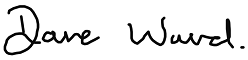 Dave WardGeneral Secretary 